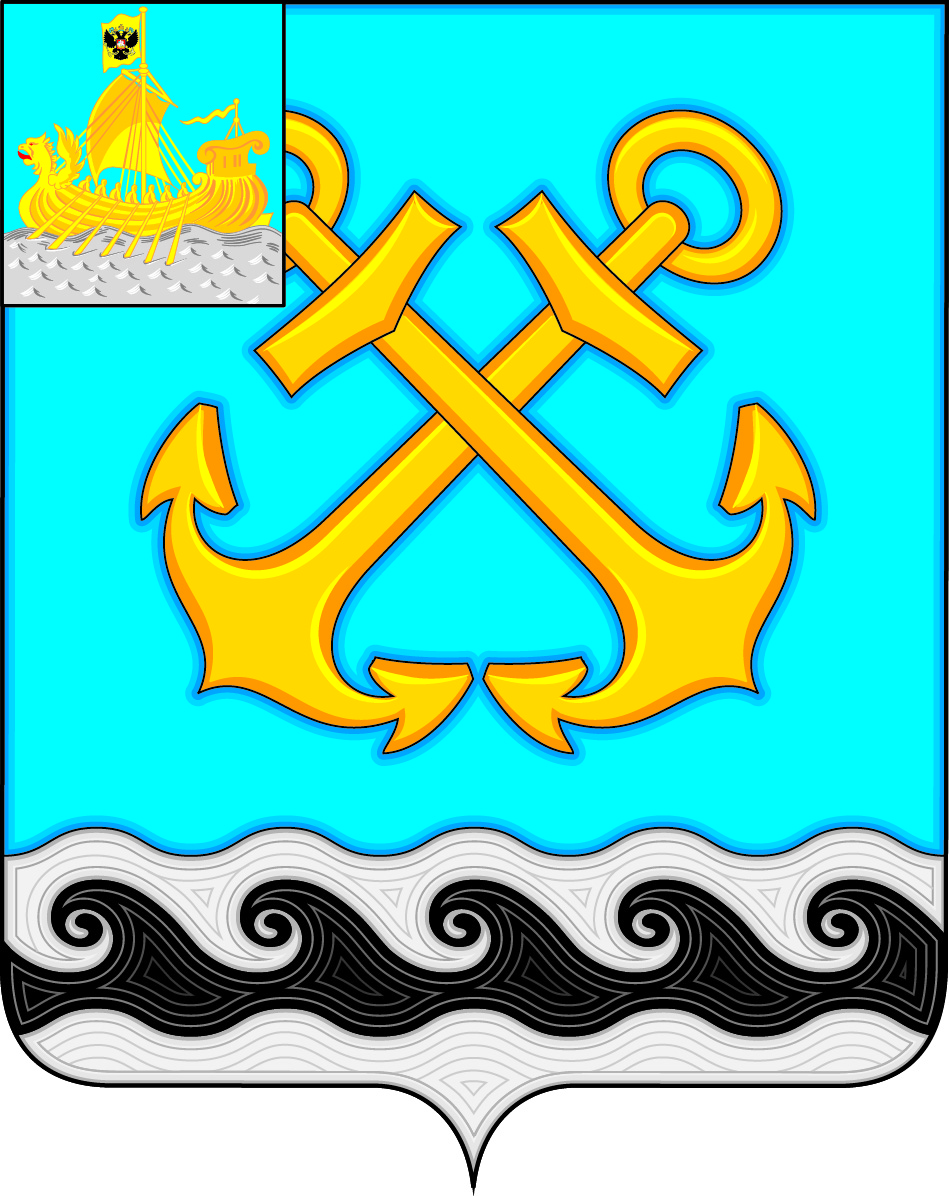 ЧЕРНОПЕНСКИЙ  ВЕСТНИКИнформационный бюллетень Учредитель: Совет депутатов Чернопенского сельского поселения Костромского муниципального районаКостромской областиИнформационный бюллетеньвыходит с 30 ноября 2006 года             № 3      понедельник 29 февраля 2016 года Сегодня в номере:О внесении изменений и дополнений в Решение Совета депутатов МО Чернопенское сельское поселение от 18.12.2015 г. № 77 ( в ред  решения Совета депутатов  №1 от 28.01.2016) (Решение Совета депутатов Чернопенского сельского поселения от 25.02.2016 г. № 7).О назначении публичных слушаний об  исполнении бюджета Чернопенского сельского поселения за 2015 год. (Решение Совета депутатов Чернопенского сельского поселения от 25.02.2016 г. № 8).О результатах деятельности главы Чернопенского сельского поселения Костромского муниципального района Костромской области В.Ф. Новикова за 2015 год. (Решение Совета депутатов Чернопенского сельского поселения от 25.02.2016 г. № 9).Об информировании депутатами Совета депутатов Чернопенского сельского поселения избирателей по закрепленным округам за 2011-2015 г.г. (Решение Совета депутатов Чернопенского сельского поселения от 25.02.2016 г. № 10).Об утверждении   порядка  учета администрацией   Чернопенского   сельского    поселения   Костромского    муниципального   района  Костромской    области заявлений  граждан    о   предоставлении     жилых   помещений по договорам найма жилых помещений  жилищного фонда  социального   использования. (Постановление администрации от 10.02.2016 г. № 18)О реорганизации путем слияния МКУ ЦКМ  «Сухоноговский» Костромского муниципального района Костромской области и МКУ «СЦ им. А. И. Шелюхина»  и создании Муниципального казенного учреждения Центра культуры и спорта «Сухоноговский» Чернопенского сельского поселения. (Постановление администрации от 10.02.2016 г. № 18).Об установлении        требований к  порядку,    форме     и    срокам информирования             граждан, принятых            на                 учет нуждающихся в  предоставлении             жилых помещений по  договорам  найма         жилых      помещений       жилищного  фонда   социального  использования,  о        количестве жилых    помещений,       которые  могут     быть        предоставлены по  договорам    найма       жилых помещений   жилищного    фонда социального          использования. (Постановление администрации от 20.02.2016 г. № 22)Объявление о проведении аукциона по продаже земельного участка для производственной деятельности (пищевая промышленность), расположенного в п. Сухоногово, пер. Торфяной.******КОСТРОМСКАЯ ОБЛАСТЬКОСТРОМСКОЙ МУНИЦИПАЛЬНЫЙ РАЙОНСОВЕТ ДЕПУТАТОВ ЧЕРНОПЕНСКОГО СЕЛЬСКОГО ПОСЕЛЕНИЯвторого созываРЕШЕНИЕ25 февраля 2016  года  №   7   	   					   п. СухоноговоЗаслушав информацию  экономиста  с  об изменении доходной и расходной части бюджета  Чернопенского сельского поселения на 2016 год , Совет депутатов решил:  1. Внести следующие изменения и дополнения в решение Совета депутатов  № 77 от 18 декабря 2015  года  «О бюджете Чернопенского сельского поселения Костромского муниципального района на 2016 год»  (в редакции решения  от 28.01.2016 г № 1)1.1.  Увеличить       доходную часть    бюджета  на   170 000    рублей,  в том числе за счет   увеличения  собственных средств на 170 000 рублей.1.2.   Увеличить     расходную часть бюджета  поселения  на   185 000  рублей .1.3 .Пункт 1 решения  изложить в следующей редакции:  Утвердить бюджет Чернопенского сельского поселения на 2016 год,  с учетом внесенных изменений по доходам  в размере  11 800 062 рубля, по расходам в размере  12 683 991   рубль ,с дефицитом бюджета   883 929    рублей.1.4. Приложение №1 «Источники финансирования  дефицита бюджета Чернопенского сельского поселения»,  Приложение  № 5 «Объем поступлений доходов в бюджет Чернопенского сельского поселения на 2016 г.», Приложение № 6 «Распределение    бюджетных  ассигнований по разделам, подразделам, целевым статьям и видам расходов классификации расходов  бюджетов РФ бюджета  Чернопенского сельского поселения      на 2016 год»  изложить в новой редакции.   2. Настоящее решение вступает в силу с момента подписания и подлежит  опубликованию  в информационном бюллетене «Чернопенский вестник».Глава Чернопенского сельского поселенияКостромского муниципального районаКостромской области						                     В.Ф. Новиков                                                                                                        Приложение №1к решению Совета депутатовЧернопенского сельского № 7 от 25.02.2016гИсточники финансирования дефицитабюджета Чернопенского  сельского поселения на 2016 год******КОСТРОМСКАЯ ОБЛАСТЬКОСТРОМСКОЙ МУНИЦИПАЛЬНЫЙ РАЙОНСОВЕТ ДЕПУТАТОВ ЧЕРНОПЕНСКОГО СЕЛЬСКОГО ПОСЕЛЕНИЯвторого созываРЕШЕНИЕ 25 февраля 2016 года  № 9							п. СухоноговоЗаслушав отчет главы Чернопенского сельского поселения Костромского муниципального района Костромской области В.Ф. Новикова о результатах деятельности за 2015 год, Совет депутатов Чернопенского сельского поселения решил:Принять отчет главы Чернопенского сельского поселения Костромского муниципального района Костромской области В.Ф. Новикова о результатах деятельности за 2015 год.Рекомендовать Администрации Чернопенского сельского поселения продолжить реализацию:Программы комплексного развития коммунальной инфраструктуры, утвержденной на 2014-2028 г.г.Муниципальной программы «Развитие центральной усадьбы Чернопенского сельского поселения на 2016 год».О ходе реализации программ докладывать на Совете депутатов Чернопенского сельского поселения ежемесячно.Опубликовать отчет главы Чернопенского сельского поселения Костромского муниципального района Костромской области В.Ф. Новикова о результатах деятельности за 2015 год в информационном бюллетене «Чернопенский вестник» и на официальном сайте Чернопенского сельского поселения .Настоящее решение вступает в силу после его официального опубликования в информационном бюллетене «Чернопенский вестник».Глава Чернопенского сельского поселенияКостромского муниципального районаКостромской области						                     В.Ф. Новиков******КОСТРОМСКАЯ ОБЛАСТЬКОСТРОМСКОЙ МУНИЦИПАЛЬНЫЙ РАЙОНСОВЕТ ДЕПУТАТОВ ЧЕРНОПЕНСКОГО СЕЛЬСКОГО ПОСЕЛЕНИЯвторого созываРЕШЕНИЕ  25  февраля  2016 года    №  8							п. Сухоногово	В соответствии  со ст. 28 Федерального закона от 06.10.2003 г. № 131-ФЗ «Об общих принципах организации местного самоуправления в Российской Федерации», с Уставом МО Чернопенское сельское поселение, Положения о бюджетном процессе в муниципальном образовании Чернопенское сельское поселение, а также Положением «О публичных слушаниях» Чернопенского сельского поселения   для отчета об исполнении бюджета  муниципального образования Чернопенское сельское поселение за 2015 год для жителей сельского поселения, Совет депутатов решил:1. Назначить проведение публичных слушаний на тему «Отчет об  исполнении бюджета МО Чернопенское сельское поселение Костромского муниципального района Костромской области за 2015 год» для жителей сельского поселения   на 24  марта  2016 года в 17-00 часов МБУ ЦКМ  «Сухоноговский», по адресу: пл. Советская, 4.2. Утвердить следующую программу публичных слушаний	2.1. Заслушивание  отчета администрации Чернопенского сельского поселения Костромского муниципального района Костромской области об  исполнении бюджета МО Чернопенское сельское поселение Костромского муниципального района Костромской области за 2015 год.          2.2. Обсуждение проекта резолюции публичных слушаний.          2.3. Принятие резолюции публичных слушаний.3. Образовать оргкомитет публичных слушаний в составе:Председатель: глава  Чернопенского сельского поселения  Новикова В.Ф.,Члены: депутат Совет депутатов Сидоров Евгений Александрович, депутат Совета депутатов Совета депутатов Клюквин Николай Александрович, депутат Совета депутатов Аристова Светлана Анатольевна, главный экономист МКУ «ЦБ Чернопенского сельского поселения» Кузнецова О.В.Секретарь: ведущий специалист администрации Савина Галина Владимировна.4.Ознакомление с  отчетом  об  исполнении бюджета МО Чернопенское сельское поселение Костромского муниципального района Костромской области за 2015 год  осуществляется в Администрации Чернопенского  сельского поселения  по адресу: п. Сухоногово, пл. Советская, д. 3, в информационном бюллетене «Чернопенский вестник» и на официальном сайте администрации Чернопенского сельского поселения  - «www.chernopenskoe.ru» в сети «Интернет».5. Установить, что вопросы  и предложения на публичные слушания на тему «Отчет об  исполнении бюджета МО Чернопенское сельское поселение Костромского муниципального района Костромской области за 2015 год»  принимаются в Администрации Чернопенского сельского поселения до 24 марта 2015 года  по адресу: п. Сухоногово, пл. Советская, д. 3 с 9 00 до 16 00; телефон (4942) 66-46-25; 66-49-63.6. Опубликовать данное решение в информационном бюллетене «Чернопенский вестник» и на официальном сайте администрации Чернопенского сельского поселения  - «www.chernopenskoe.ru» в сети «Интернет».7. Настоящее решение вступает в силу с момента опубликования в информационном бюллетене «Чернопенский вестник».Глава Чернопенского сельского поселения                                                  Костромского муниципального районаКостромской области          						    В.Ф. Новиков******КОСТРОМСКАЯ ОБЛАСТЬКОСТРОМСКОЙ МУНИЦИПАЛЬНЫЙ РАЙОНСОВЕТ ДЕПУТАТОВ ЧЕРНОПЕНСКОГО СЕЛЬСКОГО ПОСЕЛЕНИЯвторого созываРЕШЕНИЕ25 февраля 2016 года № 10							п. Сухоногово	В соответствии со статьей 28 Устава Совета депутатов Чернопенского сельского поселения Костромского муниципального района Костромской области, Совет депутатов Чернопенского сельского поселения решил:Проинформировать избирателей о своей деятельности за 2011-2015 г.г. во время встреч, а также через средства массовой информации по закрепленным округам.Рекомендовать депутатам Совета депутатов Чернопенского сельского поселения Костромского муниципального района Костромской области II созыва:Направить председателю Совета депутатов Чернопенского сельского поселения планируемые сроки проведения встреч с избирателями.Секретарю Совета депутатов подготовить и разместить информацию о проведении отчетов перед избирателями депутатов Совета депутатов Чернопенского сельского поселения на доске объявлений и на официальном сайте Чернопенского сельского поселения.Настоящее решение вступает в силу с момента подписания и подлежит официального опубликования в информационном бюллетене «Чернопенский вестник».Глава Чернопенского сельского поселенияКостромского муниципального районаКостромской области						                     В.Ф. Новиков******АДМИНИСТРАЦИЯ ЧЕРНОПЕНСКОГО СЕЛЬСКОГО ПОСЕЛЕНИЯКОСТРОМСКОГО МУНИЦИПАЛЬНОГО РАЙОНАКОСТРОМСКОЙ ОБЛАСТИП О С Т А Н О В Л Е Н И Е10  февраля  2016 №  18                                                                    п. Сухоногово          В  соответствии  с  Федеральным  законом  от  21 июля 2014 г.  №  217-ФЗ  « О  внесении  изменений  в  Жилищный  кодекс  Российской  Федерации  и  отдельные  законодательные  акты  Российской  Федерации  в  части  законодательного  регулирования  отношений  по  найму  жилых  помещений  жилищного  фонда  использования», вступившим  в  силу с  22 июля 2014 г.,  Закона  Костромской  области  от  25 декабря 2015 г.  № 47-6-ЗКО «О  регулировании  отношений  по  найму  жилых  помещений  жилищного  фонда  социального  использования в  Костромской  области», руководствуясь Уставом  муниципального  образования  Чернопенское  сельское  поселение, администрация  ПОСТАНОВЛЯЕТ:       1.  Утвердитьпорядок  учета  администрацией  Чернопенского  сельского  поселения  Костромского  муниципального  района  Костромской  области  заявлений  граждан  о  предоставлении  жилых  помещений   жилищного  фонда социального  использования ( приложение ).2.  Настоящее  постановление  вступает в  силу  со  дня  его  официального   опубликования  в  информационном  бюллетене  «Чернопенский  вестник».       Глава  Чернопенскогосельского  поселения                                                                             В.Ф.Новиков                                                                                           Утвержден                                                                      Постановлением   администрации                                                                        Чернопенского сельского  поселения                                                                        Костромского  муниципального                                                                        района Костромской  области                                                                         от  10.02.2016  № 18ПорядокУчета  наймодателями  заявлений  граждан  о  предоставлении  жилыхпомещений  по  договорам  найма  жилых  помещений жилищногофонда  социального  использования         1.  Настоящим  нормативным  актом устанавливаются  порядок  учета  заявлений  граждан  о  предоставлении  жилых  помещений  по  договорам  найма  жилых  помещений  жилищного  фонда  социального  использования, если наймодателем  является  администрация  Чернопенского  сельского  поселения  Костромского  муниципального  района Костромской  области.          2. Наймодатель  ведет  учет  заявлений  о  предоставлении  жилых помещений  по  договорам найма  жилых  помещений  жилищного  фонда   социального   использования (далее – заявление), поданных  гражданами,  принятыми  на  учет  граждан, нуждающихся  в  предоставлении  жилых помещений  по договорам  найма жилых  помещений  жилищного  фонда  социального  использования ( далее, также – заявитель).        3. Заявление  подается  по  форме,  приведенной  в  приложении № 1  к  настоящему Порядку.        4.  Учет  заявления, поданного  лично, производится  непосредственно  при  его  подаче. В  случае  направления  заявления  почтовым  отправлением,  учет  заявления  производится  в  день  получения  наймодателем  почтового  отправления с  заявлением.        5.  Заявление  регистрируется  в  реестре  граждан, подавших  заявление  о  предоставлении  жилых  помещений  по  договорам  найма  жилых  помещений  жилищного  фонда  социального  использования (приложение № 2 к настоящему  Порядку) в  порядке,  установленном  для  регистрации входящих  документов  с  учетом  положений  настоящего  Порядка.       6.  Заявителю  в  день  подачи  им  заявления  выдается  расписка  о  получении  и  учете  заявления  по  форме, приведенном  в  приложении  № 3 к  настоящему Порядку.  В  случае  направления  заявления  почтовым  отправлением,  расписка  о  получении  и  учете  заявления  отправляется  наймодателем  почтовым  отправлением   по  указанному  в  заявлении  адресу,  не  позднее  трех  рабочих  дней  с  момента  получения  наймодателем почтового  отправления  с  заявлением.         7.  Наймодатель  вправе  в  течении  одного  месяца  после дня  учета  заявления  провести  проверку:         а)   достоверности  указанных  в  заявлении  сведений;         б) постановки  заявителя  на  учет  нуждающихся  в  предоставлении  жилых  помещений  по  договорам  найма  жилых  помещений  жилищного  фонда  социального  использования.         в)  отсутствия   подачи  аналогичного  заявления  другими  наймодателями  жилых  помещений  жилищного  фонда  социального  использования, в  том  числе  в  строящихся  наемных  домах социального  использования на  территории  муниципального  образования (при  наличии  других  наймодателей).        8.  По  результатам  проведенной  проверки  наймодатель  в  течении  5  рабочих  дней  после  дня  окончания  проверки  направляет заявителю  сообщение о  результатах  проверки.  Сообщение  направляется  заявителю  по  указанному  в  заявлении  адресу  почтовым  отправлением с  описью  вложения  и  уведомлением  о  вручении  или  вручается  лично  под  роспись.       9.   В  случае, если  в  результате  проведенной  проверки  наймодатель  выяснил, что  содержащиеся в  заявлении  сведения  недостоверны,  намодатель  предлагает  заявителю  в  указанном  пункте  8  настоящего  Порядка  сообщении  в  течении  одного  месяца  предоставить новое  заявление  с  достоверными  сведениями. В  случае  непредставления  заявителем  нового  заявления  в  месячный  срок  либо  в  случае,  если  проверкой  установлено, что имеются  основания для  отказа  в  приеме  заявления,  предусмотренные  частью 4  статьи  91.14 Жилищного  кодекса  Российской  Федерации,  запись  в  реестре  об  учете заявления  погашается  на  основании  письменного  решения  наймодателя.                                                                                  Приложение  № 1                                                                                     к  Порядку  учета  наймодателями                                                                                заявлений  граждан  о  предоставлении                                                                              жилых  помещений   по  договорам  найма                                                                                 жилых  помещений  жилищного  фонда                                                                                             социального  использования                                                       Форма  заявленияГражданина  о  предоставлении  жилых  помещений  по  договорам   найма  жилых  помещений  жилищного  фонда  социального  использования__________________________________________________________________(наименование  наймодателя)                                                                   ______________________________________________________________________(Ф.И.О., место  жительства, телефон)                                                                         Заявление            Прошу  предоставить  мне  жилое  помещение  по  договору  найма  жилого  помещения  жилищного  фонда  социального  использования.      Я  принят  « ____  »  ______________  20_____ г.  на  учет  нуждающихся  в  предоставлении  жилого  помещения    по  договору  найма  жилого  помещения   жилищного  фонда  социального  использования  решением  ______________________________________________________________________________________________________________________________________( наименование  органа, принявшего  решение)№ ____  от « ____  » _____________  20_______ г.     В жилом  помещении  предполагаю  проживать один/с семьей (нужное  подчеркнуть). Состав  семьи _________  человек(а):Я  даю  свое  согласие  на  обработку  наймодателем  своих  персональных  данных, включая  сбор, систематизацию, накопление хранение, уточнение (обновление, изменение), использование, распространение  ( в  том  числе  передачу), обезличивание,  блокирование,  уничтожение  персональных  данных, с  целью выполнения  всех  действий, необходимых  для  учекта  данного  заявления._________________________________________________________________(Ф.И.О.  заявителя)___________________    « ___   »_____________  20 _________  г.(подпись)                                                                      (дата)                                                                                                    Приложение  № 3                                                                                     к  Порядку  учета  наймодателями                                                                                заявлений  граждан  о  предоставлении                                                                              жилых  помещений   по  договорам  найма                                                                                 жилых  помещений  жилищного  фонда                                                                                             социального  использованияФорма  распискио  получении  заявления  о  предоставлении  жилого  помещенияпо  договору  найма  жилого помещения   жилищного фонда  социальногоиспользованияРаспискао  получении  заявления  о  предоставлении  жилого  помещенияпо  договору  найма  жилого помещения   жилищного фонда  социальногоиспользования   Настоящим  удостоверяется, что  заявитель __________________________                                                                                                         ( Ф.И.О. )_____________________________________           предоставил,  а  наймодатель  Получил  «____» ___________  20 _____  г.,  заявление  о  предоставлении жилого  помещения  по  договору  найма  жилого помещения   жилищного  фонда  социального  использования   и  ему  присвоен  порядковый  номер  _____   в  реестре  граждан,  подавшим  заявление о  предоставлении жилого  помещения  по  договору  найма  жилого помещения   жилищного  фонда  социального  использования.    Заявление  принял _______________________________________________                                                                                         (должность) __________________________________________________________________(Ф.И.О.  исполнителя, принявшего  заявления)_________________________   «_____» ___________   20 _____ г.                 (подпись)                                                                 (дата)МП******АДМИНИСТРАЦИЯ ЧЕРНОПЕНСКОГО СЕЛЬСКОГО ПОСЕЛЕНИЯКОСТРОМСКОГО МУНИЦИПАЛЬНОГО РАЙОНАКОСТРОМСКОЙ ОБЛАСТИП О С Т А Н О В Л Е Н И Е  16 февраля  2016 года     №  21                                                            п.Сухоногово      В   соответствии   со   статьей  57  Гражданского кодекса Российской Федерации, Федеральным законом от 06.10.2003  № 131-ФЗ «Об общих принципах организации местного самоуправления в Российской Федерации»,  Федеральным законом от 08.05.2010   № 83-ФЗ «О внесении изменений в отдельные законодательные акты Российской Федерации в связи с совершенствованием правового положения государственных (муниципальных) учреждений», решением Совета депутатов Чернопенского сельского поселения от 28.01.2016 № 2 «О реорганизации муниципального казённого учреждения Центра культуры и молодёжи «Сухоноговский»  Костромского муниципального района Костромской области и муниципального казенного учреждения «Спортивный центр имени А. И. Шелюхина» Чернопенского сельского поселения Костромского муниципального района Костромской области,  в целях совершенствования управления и снижения неэффективных расходов бюджета в сфере ведения бухгалтерского, налогового и бюджетного учета и соответствующей отчетности, финансового, экономического обеспечения деятельности Чернопенского сельского поселения Костромского муниципального района Костромской области,            администрация ПОСТАНОВЛЯЕТ:           1.	Реорганизовать до 01 апреля 2016 года путем слияния МКУ ЦКМ  «Сухоноговский» Костромского муниципального района Костромской области и «МКУ СЦ им. А. И. Шелюхина»  и создать Муниципальное казенное учреждение Центр культуры и спорта «Сухоноговский» Чернопенского сельского поселения Костромского муниципального района Костромской области.          2.	Считать Муниципальное казенное учреждение Центр культуры и спорта «Сухоноговский» Чернопенского сельского поселения Костромского муниципального района Костромской области правопреемником МКУ ЦКМ  «Сухоноговский» Костромского муниципального района Костромской области и МКУ «СЦ им. А. И. Шелюхина».          3.	Утвердить состав комиссии по реорганизации путем слияния МКУ ЦКМ «Сухоноговский» Костромского муниципального района Костромской области и МКУ «СЦ им. А.И. Шелюхина»  и созданию Муниципального казенного учреждения Центра культуры и спорта «Сухоноговский» Чернопенского сельского поселения Костромского муниципального района Костромской области (Приложение № 1).          4.	Утвердить штатную численность Муниципального казенного учреждения Центра культуры и спорта «Сухоноговский» Чернопенского сельского поселения Костромского муниципального района Костромской области в количестве  14 штатных единиц.          5.	Назначить директором Муниципального казенного учреждения Центра культуры и спорта «Сухоноговский» Чернопенского сельского поселения Костромского муниципального района Костромской области Ляпустину Елену Евгеньевну.          6.	Утвердить Устав Муниципального казенного учреждения Центра культуры и спорта «Сухоноговский» Чернопенского сельского поселения Костромского муниципального района Костромской области (Приложение № 2).          7.	Опубликовать настоящее постановление в информационном бюллетене «Чернопенский вестник» и разместить на официальном сайте Чернопенского сельского поселения в сети Интернет.          8.	Настоящее постановление вступает в силу со дня подписания.       9.    Контроль  за исполнением настоящего постановления оставляю за собой.Глава Чернопенского сельского поселения      		                                                    В.Ф.Новиков                                                                   Приложение №1                                                                      к постановлению администрации                                                                                                                                                                          Чернопенского сельского поселения                                                                 от   16.02.2016 № 21Состав комиссии  по реорганизации путем слияния МКУ ЦКМ  «Сухоноговский» Костромского муниципального района Костромской области и МКУ «СЦ им. А.И. Шелюхина»  и созданию Муниципального казенного учреждения Центра культуры и спорта «Сухоноговский» Чернопенского сельского поселения Костромского муниципального района Костромской области                                                                                  Приложение   №2                                                                             Утвержден                                                                                 постановлением администрации   Чернопенского  сельского поселения Костромского муниципального района                                                                            от 16.02.2016  № 21УСТАВМуниципального казенного учреждения Центра культуры и спорта «Сухоноговский»Чернопенского сельского поселенияКостромского муниципального района Костромской областиОБЩИЕ ПОЛОЖЕНИЯ        1.1.Муниципальное    казенное     учреждение    Центр     культуры    и    спорта «Сухоноговский» Чернопенского сельского поселения Костромского муниципального района Костромской области (далее - Учреждение) является некоммерческой организацией, не имеющей извлечение прибыли в качестве основной цели своей деятельности.   Учреждение  создано в соответствии с постановлением Главы Чернопенского   сельского поселения Костромского муниципального района Костромской области  от 15.02.2016 № 21.    1.2. Полное наименование Учреждения - Муниципальное казенное учреждение Центр культуры и спорта «Сухоноговский» Чернопенского сельского поселения Костромского муниципального района Костромской области.      Сокращенное    наименование — МКУ   ЦКС   «Сухоноговский»  Чернопенского сельского поселения Костромского муниципального района Костромской области.                    1.3. Учредителем   (собственником   имущества)   Учреждения         является муниципальное  образование  Чернопенское  сельское поселение Костромского муниципального района Костромской области (далее - Учредитель). Права и обязанности от  имени Учредителя осуществляются    администрацией   Чернопенского    сельского   поселения   Костромского муниципального района в лице главы Чернопенского сельского поселения Костромского муниципального района Костромской области. 1.4. Учреждение в своей деятельности руководствуется Конституцией Российской Федерации, федеральными законами и иными нормативными правовыми актами Российской Федерации, законами и иными нормативными правовыми актами Костромской области, иными муниципальными правовыми актами, в том числе настоящим Уставом.  1.5. Учреждение является юридическим лицом в организационно-правовой форме муниципального казенного учреждения, имеет самостоятельный баланс и бюджетную смету, обладает на праве оперативного управления обособленным имуществом, являющимся муниципальной собственностью, может от своего имени приобретать и осуществлять имущественные и личные неимущественные права, нести обязанности, быть истцом и ответчиком в суде.       1.6. Центр является некоммерческим многопрофильным учреждением культуры и  спорта, обеспечивающим поддержку    и  развитие    культурно-творческой, просветительской,    музейной,    досуговой,     физкультурно-оздоровительной, спортивной и туристической деятельности различных направлений, форм, видов и жанров,   основным    видам   деятельности     которого   является    изучение, предоставление   населению   разнообразных    услуг социально - культурного, просветительского, музейного,        развлекательного,   физкультурно - оздоровительного   характера,   создание    условий  для  занятий любительским  художественным творчеством и спортом.        1.7. Учреждение  имеет  открываемые  в органах казначейства лицевые счета по учету операций со средствами бюджета Чернопенского сельского поселения Костромского муниципального района. В случае необходимости Учреждению могут быть открыты лицевые счета для учета средств, поступающих во временное распоряжение Учреждения.        1.8. Учреждение отвечает по своим обязательствам находящимися в его распоряжении денежными средствами. Учреждение не несет ответственности по обязательствам Учредителя и созданных им юридических лиц.        1.9.    Учреждение    имеет    круглую     печать   со своим полным наименованием символикой Черноренского сельского поселения, штампы, бланки и иные реквизиты.       1.10.    Место нахождения Учреждения: 156539, Костромская область, Костромской  район, поселок Сухоногово, площадь Советская, дом 4.2. ПРИНЦИПЫ И ЦЕЛИ ДЕЯТЕЛЬНОСТИ УЧРЕЖДЕНИЯ, ЕГО ПРАВА И ОБЯЗАННОСТИ          2.1. Основными принципами деятельности Учреждения являются:          а) обеспечение конституционного права граждан Российской Федерации на свободу творчества, равный доступ к участию в культурной жизни и пользованию услугами, предоставляемыми Учреждением;    б) гуманистический характер деятельности Учреждения, приоритет общечеловеческих ценностей, жизни и здоровья человека, свободного развития личности;           2.2.  Целями деятельности Учреждения являются:       1) реализации права человека на приобщение к ценностям культуры и физической культуры и спорта;      2)  целенаправленная пропаганда лучших образцов отечественной и мировой классической культуры, спорта;      3)   взаимодействие    с различными культурными и спортивными центрами;      4)  формирование  художественного  вкуса  широкой  зрительской аудитории;         5)   удовлетворение  общественных   потребностей   в   сохранении   и развитии художественного творчества и народной традиционной культуры;    6) поддержка любительского художественного творчества, другой самодеятельной творческой инициативы и социально-культурной, физкультурно-оздоровительной активности населения;           7) организации досуга и отдыха населения.            2.3. Учреждение имеет право:       1) самостоятельно планировать, определять содержание и конкретные формы своей деятельности в соответствии с предметами и целями деятельности, определенными настоящим Уставом;      2)запрашивать и получать в установленном порядке от учреждений и организаций информацию и документы, необходимые для организации видов деятельности;         3) в установленном порядке самостоятельно планировать и осуществлять творческую, хозяйственную и иную деятельность, определять размеры средств, направляемых на свое производственное и социальное развитие;    4) участвовать в проектах различного уровня и осуществлять иную международную деятельность в соответствии с законодательством Российской Федерации;      5) устанавливать самостоятельно цены (тарифы) на платные услуги и продукцию, включая цены на билеты;     6) заключать с юридическими и физическими лицами договоры, не противоречащие законодательству Российской Федерации, а также целям и задачам деятельности Учреждения;          7) исполнять в пределах доведенных лимитов бюджетных обязательств и (или) бюджетных ассигнований бюджетные обязательства;         8)  вносить   Учредителю    предложения   по   изменению  бюджетной росписи;          9) определять размеры и условия оплаты труда работников Учреждения в соответствии с муниципальными правовыми актами в пределах утвержденного фонда оплаты труда;       10) участвовать в установленном порядке в реализации муниципальных, государственных и иных целевых программ в сфере культуры и спорта;          11) разрабатывать проекты муниципальных правовых актов;       12) вносить предложения по вопросам совершенствования деятельности Учреждения.          2.4. Учреждение обязано:        1)  своевременно  и  качественно  решать  цели и задачи, поставленные перед учреждением;      2)  осуществлять  деятельность  в  соответствии  с   Конституцией Российской Федерации, федеральными законами и иными нормативными правовыми актами Российской Федерации, Уставом Костромской области, законами и иными нормативными правовыми актами Костромской области, Уставом Чернопенского сельского поселения, иными муниципальными правовыми актами и настоящим Уставом;       3) ежегодно представлять Учредителю на утверждение планы работы и отчеты об их исполнении;     4) эффективно  использовать закрепленное  за  ним муниципальное имущество в строгом соответствии с целевым назначением, обеспечивать сохранность данного имущества;    5) обеспечивать результативность, целевой характер использования бюджетных ассигнований предусмотренных Учреждению;     6) выполнять требования охраны труда, техники общей и пожарной безопасности, производственной санитарии, разрабатывать и осуществлять мероприятия, обеспечивающие безопасные условия труда, предупреждать аварийные ситуации в Учреждении;    7) вести бюджетный и налоговый учет, представлять бюджетную, налоговую и статистическую отчетность в порядке, установленном федеральными законами и принимаемыми в соответствии с ними нормативными правовыми актами Российской Федерации, муниципальными правовыми актами;       8)  обеспечивать  учет  и  сохранность  документов,  образующихся в процессе деятельности, в том числе документов по личному составу, в течение сроков их хранения, установленных федеральными законами, иными нормативными правовыми актами Российской Федерации, муниципальными правовыми актами;        9) обеспечивать в соответствии с законодательством об архивном деле в Российской Федерации, муниципальными правовыми актами, отбор,  подготовку и передачу в упорядоченном состоянии документов на постоянное хранение в муниципальный архив.3. ВИДЫ ДЕЯТЕЛЬНОСТИ УЧРЕЖДЕНИЯ     3.1. Основными видами деятельности Учреждения в достижении его уставных целей являются:     1) создание и организация работы коллективов, студий и кружков любительского художественного творчества, народных театров, любительских объединений и клубов по культурно-познавательным, историко-краеведческим, научно-техническим, природно-экологическим, культурно-бытовым, коллекционно-собирательским и иным интересам, других клубных формирований;       2) проведение спектаклей, концертов, других театрально-зрелищных и выставочных мероприятий, в том числе с участием профессиональных коллективов, исполнителей и авторов      3)  проведение   тематических  вечеров,  устных  журналов,  циклов творческих встреч, других форм художественно-просветительской деятельности, в том числе на абонементной основе;          4) организация и проведение фестивалей, смотров, конкурсов, выставок и других форм показа результатов художественно-творческой деятельности;        5)  организация  работы  разнообразных  консультаций  и  лекториев, народных университетов, школ и курсов прикладных знаний и навыков;          6) проведение массовых театрализованных праздников и представлений, народных гуляний, обрядов и ритуалов в соответствии местными обычаями и традициями;           7) демонстрация кинофильмов и видеопрограмм;       8)  организация  досуга  различных  групп  населения,  в том числе проведение вечеров отдыха и танцев, дискотек, молодежных балов, карнавалов, детских утренников, игровых и других культурно-развлекательных программ;    9) создание благоприятных условий для неформального общения посетителей Учреждения (организация работы различного рода клубных гостиных, салонов, кафе, уголков живой природы, игротек, читальных залов и т.п.);    10)  организация в установленном порядке работы спортивно-оздоровительных клубов и секций, групп туризма и здоровья, проведение спортивных выступлений, физкультурно-массовых соревнований, учебно-тренировочной работы и иных спортивных, физкультурно-оздоровительных и туристских программ;      11) осуществление других видов культурно-творческой, культурно-познавательной, досуговой и иной деятельности, соответствующей основным принципам и целям деятельности Учреждения.             3.2.  Для расширения и упрочения финансовой базы своей деятельности Учреждение, наряду со своей основной уставной деятельностью, осуществляет иную приносящую доходы деятельность, включая предпринимательскую. Виды и формы этой деятельности определяются Учреждением самостоятельно, в том числе осуществляется:     1) оказание по социально-творческим заказам, другим договорам с юридическими и физическими лицами организационно-творческой, консультативной, методической помощи  в подготовке и проведении различных культурно-досуговых, спортивных мероприятий, а также предоставление сопутствующих услуг: прокат музыкальных инструментов, звукоусилительной и осветительной аппаратуры, сценических костюмов, мебели,  реквизита, продажа репертуарно-методических материалов, спортивного и туристического инвентаря и т.п.       2) предоставление в рамках возможностей Учреждения разнообразных платных услуг социально-культурного, спортивно-туристического характера населению с учетом его запросов и потребностей;       3) разработка сценариев, постановочная работа по заявкам организаций, предприятий и отдельных граждан;    4) предоставление самодеятельных художественных коллективов и отдельных исполнителей для музыкального оформления семейных праздников и торжеств;   5) услуги  по художественному оформлению культурно-досуговых мероприятий;         6) рекламная деятельность в области культуры, искусства и спорта;        7) сдача в прокат недвижимого имущества, основных средств и другого имущества по согласованию с Учредителем с направлением полученных доходов на поддержание технического состояния этого имущества;    8) производство изобразительной, печатной, сувенирной и другой тиражированной продукции;          9)  компьютерные и интернет-услуги;   10) продажа /розничная торговля/ сувениров, изделий народных художественных промыслов;          11) услуги студии звукозаписи, видеозаписи, видеосъемка;          12) услуги по изготовлению видеофильмов по заказу населения;          13) изготовление копий на бумажных и электронных носителях;        14) обучение в платных кружках, студиях, художественных мастерских, на курсах;      15) организация и проведение вечеров отдыха, танцевальных и других вечеров, встреч, гражданских и семейных обрядов, литературно-музыкальных гостиных, балов, дискотек, концертов, спектаклей и других культурно-досуговых мероприятий;    16) организация работы и оказание содействия функционированию выставок, салонов, лавок по продаже изделий мастеров народных промыслов и прикладного искусства, производству и реализации художественных изделий народных мастеров, сувениров с собственной символикой;     17) организация и проведение ярмарок, лотерей, аукционов, выставок-продаж;    18)  другие  приносящие  доход  работы,   услуги  (в том числе посреднические), соответствующие Уставу Учреждения.     Все доходы от указанной выше деятельности Учреждения должны полностью направляться на финансирование основной уставной деятельности Учреждения, развитие его материально-технической базы, социально-экономическую поддержку его работников.         3.3. Учреждение вправе осуществлять  приносящие доходы деятельность лишь постольку, поскольку это служит достижению целей, ради которых оно создано и соответствующую этим целям, при условии, что такая деятельность указана в его Уставе. Учреждение вправе осуществлять деятельность подлежащую лицензированию только на основании полученной в установленном порядке лицензии.    3.4.  Виды деятельности, требующие специального разрешения, осуществляются после получения лицензии.4.ИМУЩЕСТВО УЧРЕЖДЕНИЯ          4.1.Для осуществления своих целей Учреждение использует:       1)    имущество,    являющееся   муниципальной       собственностью, закрепленное за Учреждением на праве оперативного управления, которое поступает в самостоятельное распоряжение Учреждения и учитывается отдельно в соответствии с действующим законодательством о бюджетном учете;          2)    дополнительные  финансовые  средства  за   счет  предоставления платных и иных предусмотренных уставом услуг, а также за счет добровольных пожертвований и целевых взносов физических и (или) юридических лиц, в том числе иностранных граждан и (или) иностранных юридических лиц;     3)  земельные  участки,  закрепленные  за  Учреждением на праве постоянного (бессрочного) пользования.     4.2. Учреждение,  за которым  имущество  закреплено   на праве оперативного управления, владеет, пользуется этим имуществом в пределах установленных законом, в соответствии с целями своей деятельности, назначением этого имущества и, если иное не установлено законом, распоряжаются этим имуществом с согласия собственника этого имущества.       Право   оперативного   управления   имуществом,   в   отношении    которого Учредителем  принято  решение  о  закреплении за Учреждением, возникает у Учреждения  с  момента  передачи  имущества  по  акту  и  прекращается    по  основаниям и в порядке, предусмотренном Гражданским кодексом Российской Федерации,  другими  законами  и иными нормативными правовыми актами, а также  в  случаях правомерного  изъятия имущества у Учреждения по решению Учредителя,  если оно не использовалось или использовалось не по назначению.     Право  оперативного   управления   на  недвижимое  имущество  Учреждения подлежит     государственной    регистрации     в     порядке,         установлено Федеральным законом от 21 июля 1997 года N 122-ФЗ "О государственной  регистрации прав на недвижимое имущество и сделок с ним".        С момента передачи имущества на Учреждение возлагается обязанность по учету, инвентаризации и сохранности имущества, закрепленного за ним.        4.3.  Собственник имущества вправе изъять излишнее, неиспользуемое или используемое не по назначению имущество, закрепленное им за Учреждением, либо приобретенное Учреждением за счет средств, выделенных ему собственником на приобретение этого имущества. Имуществом, изъятым у Учреждения, собственник этого имущества вправе распорядиться по своему усмотрению.      4.4.  Учреждение  не  вправе  отчуждать   либо   иным   способом распоряжаться имуществом без согласия собственника имущества.   Казенное учреждение может осуществлять приносящую доходы деятельность в соответствии со своими учредительными документами. Доходы полученные от указанной деятельности, поступают в Управление Федерального казначейства по Костромско	й области.     4.5.Крупная сделка может быть совершена Учреждением только с предварительного согласия Учредителя.5. ФИНАНСОВОЕ ОБЕСПЕЧЕНИЕ ДЕЯТЕЛЬНОСТИ УЧРЕЖДЕНИЯ.     5.1. Финансовое обеспечение выполнения деятельности Учреждения является расходным обязательством Чернопенского сельского поселения Костромского муниципального района Костромской области.     5.2. Учреждение    является     получателем     средств бюджета Чернопенского сельского   поселения Костромского муниципального района,  предусмотренных  на   обеспечение   выполнения его функций      и    осуществляет    соответствующие    бюджетные    полномочия,  установленные   Бюджетным кодексом Российской Федерации и принятыми в соответствии       с      ним       муниципальными        правовыми            актами, регулирующие  бюджетные правоотношения.     5.3. Учреждение     осуществляет     операции     с    денежными      средствами бюджета     Чернопенского   сельского    поселения,   право    на    расходование которых   предоставлено   Учреждению     в    соответствии    с      бюджетным законодательством, муниципальными правовыми актами и бюджетной сметой.         5.4. Учреждение    обеспечивает      исполнение   своих  обязательств   в пределах,   доведенных до него лимитов бюджетных обязательств.       5.5.Доходы   полученные  от   осуществления Учреждением приносящей доход деятельности,   поступают  в  бюджет Чернопенского сельского поселения Костромского муниципального района.        5.6. Потребности Учреждения в товарах, работах, услугах, необходимых для осуществления его функций, обеспечиваются путем заключения муниципальных контрактов на поставки товаров, выполнение работ, оказание          услуг для муниципальных нужд в порядке, установленном Федеральным законом от 05.04.2013 года №44 – ФЗ (ред. от 21.07.2014 года) «О контрактной системе в сфере закупок товаров, работ, услуг для обеспечения государственных и муниципальных нужд».6. УПРАВЛЕНИЕ УЧРЕЖДЕНИЕМ   6.1. Управление Учреждением в соответствии с распределением полномочий, установленных настоящим Уставом, осуществляют Глава Чернопенского сельского поселения Костромского муниципального района Костромской области и директор Учреждения.    6.2.К исключительной компетенции Учредителя относится решение следующих вопросов:    1) утверждение Устава Учреждения, внесение в него изменений и дополнений,     2) определение целей, условий и порядка деятельности Учреждения, принципов формирования и использования имущества Учреждения,    3)   принятие  решений  о  создании  филиалов  и   открытии представительств Учреждения,           4)  определение порядка участия Учреждения в других организациях,   5)  реорганизация и ликвидация Учреждения, его филиалов и представительств в порядке, установленном гражданским законодательством, муниципальными правовыми актами      6) назначение на должность и освобождение от должности директора Учреждения,           7) утверждение бюджетной сметы,    8) определение перечня недвижимого имущества, находящегося в муниципальной собственности, не обремененного договорными обязательствами, подлежащего обслуживанию Учреждением,      9) утверждение ежегодного плана работы Учреждения и отчета о его исполнении,          10) согласование штатного расписания Учреждения.      6.3. Учредитель  имеет  право  получать  полную  информацию    о деятельности Учреждения, в том числе знакомиться с данными бухгалтерского учета и отчетности.    6.4.  Директор  Учреждения  (далее – директор)  является  его руководителем (единоличным исполнительным органом) и осуществляет текущее руководство деятельностью учреждения. Директор назначается на должность и освобождается от должности Главой Чернопенского сельского поселения Костромского муниципального района Костромской области и на условиях трудового договора.      6.5. Директор Учреждения подотчетен Главе Чернопенского сельского поселения Костромского муниципального района Костромской области.    6.6. Решения по вопросам, отнесенным к компетенции директора, принимаются им самостоятельно на принципах единоначалия.           6.7. Директор осуществляет следующие полномочия:           1) планирует, организует и контролирует работу Учреждения;           2) обеспечивает выполнение Учреждением установленных функций;        3) без доверенности действует от имени Учреждения, представляет его интересы в отношениях с российскими и иностранными физическими и юридическими лицами;        4) организует и ведет административную и финансово-хозяйственную деятельность;         5) заключает договоры, выдает доверенности, открывает лицевые счета в органах казначейства;        6) совершает иного рода сделки и юридические акты, в необходимых случаях одобренные Учредителем;          7) определяет структуру, утверждает штатное расписание, должностные инструкции работников;         8) решает вопросы оплаты труда работников в рамках системы оплаты труда, установленной Учредителем;          9) заключает и прекращает трудовые договоры с работниками;        10)  издает  приказы,   дает распоряжения обязательные для всех работников Учреждения;         11) распределяет обязанности между ними;         12) применяет меры поощрения и налагает дисциплинарные взыскания;   13)   обеспечивает   выполнение  санитарно-гигиенических, противопожарных требований и других необходимых условий по охране жизни и здоровья работников, обеспечивает выполнение требований охраны труда;     14)является бюджетополучателем, составляет и подписывает сметы и другие финансовые документы;                 15) по первому требованию представляет Учредителю отчет о деятельности Учреждения;        16) исполняет другие функции по управлению Учреждением, не отнесенные к компетенции Учредителя.        6.8. В случае отсутствия директора в связи с отпуском, болезнью, командировкой или по иным причинам его обязанности исполняет работник, на которого возложены эти обязанности,  если иное лицо не определено представителем учредителя.7.ТРУДОВЫЕ ОТНОШЕНИЯ   7.1. Трудовые отношения в Учреждении регулируются трудовым законодательством Российской Федерации, правилами внутреннего трудового распорядка и локальными правовыми актами, содержащими нормы трудового права.   7.2. Права и обязанности работодателя в отношении директора осуществляются Главой Чернопенского сельского поселения Костромского муниципального района Костромской области. В случае отсутствия директора (в том числе, если должность директора является вакантной) Глава Чернопенского сельского поселения Костромского муниципального района Костромской области  от имени Учреждения осуществляет полномочия работодателя в части определения работника учреждения, уполномоченного исполнять обязанности директора, и установления условий такого исполнения обязанностей путем заключения дополнительного соглашения к трудовому договору.   7.3. Учреждение проводит мероприятия по развитию социальной инфраструктуры, улучшению условий труда, обеспечивает обязательное социальное и медицинское страхование работников в соответствии с законодательством Российской Федерации.        7.4. Учреждение обязано обеспечить работникам безопасные условия труда и несет материальную ответственность в установленном законодательном порядке за вред, причиненный их здоровью в связи с осуществлением трудовой деятельности.8. ОТЧЕТНОСТЬ УЧРЕЖДЕНИЯ. ДЕЛОПРОИЗВОДСТВО.КОНТРОЛЬ ДЕЯТЕЛЬНОСТИ УЧРЕЖДЕНИЯ                 8.1.  Бухгалтерский  учет  и  отчетность  Учреждения на основании договора осуществляет МКУ «Централизованная бухгалтерия администрации Чернопенского сельского поселения Костромского муниципального района».    8.2. Ежегодный отчет о деятельности Учреждения предоставляется Учредителю.          8.3. Учреждение в установленном порядке ведет делопроизводство.       8.4. Учреждение в соответствии с законодательством об архивном деле Российской Федерации, муниципальными правовыми актами, осуществляет учет, хранение и обеспечение сохранности документов, образующихся в деятельности, формирование их в дела согласно номенклатуре, согласованной с архивным отделом администрации Костромского муниципального района. Учреждение организует работу архива организации для временного хранения документов Учреждения до передачи их в муниципальный архив. 8.5.  Учреждение обеспечивает ведение воинского учета, а также реализацию мероприятий гражданской обороны и мобилизационной подготовки в соответствии с действующим законодательством и нормативными актами органов местного самоуправления. 8.6.  Ревизии и проверки финансово-хозяйственной деятельности Учреждения проводятся по решению Учредителя уполномоченными органами в соответствии с их компетенцией. 8.7. Контроль использования по назначению закрепленного за Учреждением на праве оперативного управления имущества, соблюдения договора о закреплении имущества осуществляет Учредитель.  8.8. Контроль эффективности деятельности Учреждения, реализации целей его создания, исполнения директором заключенного с ним трудового договора, а также соблюдение Учреждением положений настоящего Устава осуществляет Учредитель.9. РЕОРГАНИЗАЦИЯ И ЛИКВИДАЦИЯ УЧРЕЖДЕНИЯ       9.1.  Реорганизация  и   ликвидация   Учреждения осуществляется по решению Учредителя либо по решению арбитражного суда в порядке и на условиях, предусмотренных гражданским законодательством Российской Федерации.          9.2.  При реорганизации или ликвидации Учреждения высвободившимся работникам гарантируется соблюдение их прав в соответствии с трудовым законодательством Российской Федерации.        9.3.  При реорганизации или ликвидации Учреждения, образовавшиеся при осуществлении его деятельности архивные документы в упорядоченном состоянии передаются правопреемнику, а при его отсутствии передаются на хранение в муниципальный архив.         9.4.  Оставшееся после удовлетворения требований кредиторов и других обязательных расчетов имущество передается Учредителю.******          АДМИНИСТРАЦИЯ ЧЕРНОПЕНСКОГО СЕЛЬСКОГО ПОСЕЛЕНИЯКОСТРОМСКОГО МУНИЦИПАЛЬНОГО РАЙОНАКОСТРОМСКОЙ ОБЛАСТИП О С Т А Н О В Л Е Н И Е20  февраля  2016 №  22                                                                       п. Сухоногово          В  соответствии  с  Федеральным  законом  от  21 июля 2014 г.  №  217-ФЗ  « О  внесении  изменений  в  Жилищный  кодекс  Российской  Федерации  и  отдельные  законодательные  акты  Российской  Федерации  в  части  законодательного  регулирования  отношений  по  найму  жилых  помещений  жилищного  фонда  использования», вступившим  в  силу с  22 июля 2014 г.,  Закона  Костромской  области  от  25 декабря 2015 г.  № 47-6-ЗКО «О  регулировании  отношений  по  найму  жилых  помещений  жилищного  фонда  социального  использования в  Костромской  области», руководствуясь Уставом  муниципального  образования  Чернопенское  сельское  поселение, администрация  ПОСТАНОВЛЯЕТ:       1.  Утвердить требования  к  порядку, форме и  срокам  информирования  граждан, принятых  на  учет  нуждающихся  в  предоставлении  жилых  помещений  по  договорам  найма  жилых  помещений  жилищного фонда  социального  использования,   о  количестве  жилых  помещений,  которые  могут  быть  предоставлены  по  договорам  найма  жилых  помещений  жилищного  фонда  социального  использования.           2. Настоящее  постановление  вступает в  силу  со  дня  его  официального   опубликования  в  информационном  бюллетене  «Чернопенский  вестник».       Глава  Чернопенскогосельского  поселения                                                                             В.Ф.Новиков******Администрация Чернопенского сельского поселения Костромского муниципального района сообщает о проведении аукциона по продаже земельного участка для производственной деятельности (пищевая промышленность), расположенного в п. Сухоногово, пер. ТорфянойТелефон для справок (4942) 664-963Глава администрации Чернопенского сельского поселения                                                  В.Ф. НовиковО внесении изменений и дополнений в Решение Совета депутатов МО Чернопенское сельское поселение от 18.12.2015 г. № 77 ( в ред  решения Совета депутатов  №1 от 28.01.2016)КодНаименованиеСумма                                                                                                                                                                      (руб.)000 01 00 00 00 00 0000 000Источники внутреннего финансирования бюджета883 929000 01 02 00 00 00 0000 000Кредиты  кредитных организаций в валюте Российской Федерации700 992000 01 02 00 00 00 0000 700Получение  кредитов от кредитных организаций в валюте  Российской Федерации 700 992000 01 02 00 00 10 0000 710Получение  кредитов от кредитных организаций  бюджетами  сельских поселений в валюте  Российской Федерации 700 992000 01 05 00 00 00 0000 000Изменение остатков средств на счетах по учету средств бюджета182 937000 01 05 00 00 00 0000 500Увеличение остатков средств бюджетов-12 501 054000 01 05 02 00 00 0000 500Увеличение прочих остатков средств бюджетов-11 800 062000 01 05 02 01 00 0000 510Увеличение прочих остатков денежных средств бюджетов-11 800 062000 01 05 02 01 10 0000 510Увеличение прочих остатков денежных средств бюджетов  сельских поселений-11 800 062000 01 05 00 00 00 0000 600Уменьшение остатков средств бюджетов12 683 991   000 01 05 02 00 00 0000 600Уменьшение прочих остатков средств бюджетов12 683 991   000 01 05 02 01 00 0000 610Уменьшение прочих остатков денежных средств бюджетов12 683 991   000 01 05 02 01 10 0000 610Уменьшение прочих остатков денежных средств бюджетов  сельских поселений12 683 991   ИТОГО883 929Приложение № 5 к решению Совета депутатов  Чернопенского сельского поселения Костромского муниципального района   № 7 от 25.02.2016 г.Объем поступлений доходов в бюджет Чернопенского  сельского поселения на 2016 годОбъем поступлений доходов в бюджет Чернопенского  сельского поселения на 2016 годОбъем поступлений доходов в бюджет Чернопенского  сельского поселения на 2016 годКод бюджетной классификацииНаименование кодов классификации доходов бюджетовНа 25.02.2016г  НАЛОГОВЫЕ  ДОХОДЫ8 586 73710102000010000110Налог  на доходы физических лиц1 843 00010102010010000110Налог на доходы физических лиц с доходов, источником которых является налоговый агент, за исключением доходов, в отношении которых исчисление и уплата налога осуществляются в соответствии со статьями 227, 2271 и 228 Налогового кодекса Российской Федерации1 767 000,0010102020010000110Налог на доходы физических лиц с доходов, полученных от осуществления деятельности физическими лицами, зарегистрированными в качестве индивидуальных предпринимателей, нотариусов, занимающихся частной практикой, адвокатов, учредивших адвокатские кабинеты и других лиц, занимающихся частной практикой в соответствии со статьей 227 Налогового кодекса Российской Федерации13 000,0010102030010000110Налог  на доходы физических лиц с доходов,полученных физическими лицами  в соответствии  со статьей 228 НК РФ63 000,0010300000000000000Налоги на товары (работы, услуги), реализуемые на территории Российской Федерации510 73710302230010000110Доходы от уплаты акцизов на дизельное топливо, подлежащие распределению между бюджетами субъектов Российской Федерации и местными бюджетами с учетом установленных дифференцированных нормативов отчислений в местные бюджеты.181 223,0010302240010000110Доходы от уплаты акцизов на моторные масла для дизельных и (или) карбюраторных (инжекторных) двигателей, подлежащие распределению между бюджетами субъектов Российской Федерации и местными бюджетами с учетом установленных дифференцированных нормативов отчислений в местные бюджеты2 753,0010302250010000110Доходы от уплаты акцизов на автомобильный бензин, подлежащие распределению между бюджетами субъектов Российской Федерации и местными бюджетами с учетом установленных дифференцированных нормативов отчислений в местные бюджеты395 538,0010302260010000110Доходы от уплаты акцизов на прямогонный бензин, подлежащие распределению между бюджетами субъектов Российской Федерации и местными бюджетами с учетом установленных дифференцированных нормативов отчислений в местные бюджеты-68 777,0010500000000000000Налог    на совокупный доход787 00010501010010000110Налог,взимаемый с налогоплательщиков,выбравших в качестве объекта налогообложения  доходы.116 000,0010501020010000110Налог,взимаемый с налогоплательщиков,выбравших в качестве объекта налогообложения  доходы,уменьшенные на величину расходов286 000,0010501050010000110Минимальный налог, зачисляемый в бюджеты субъектов РФ153 000,0010503010010000110Единый сельскохозяйственный налог232 000,0010600000000000000Налоги на  имущество5 440 00010601030100000110Налог на имущество физических лиц, взимаемый по ставкам, применяемым к объектам налогообложения, расположенным в границах сельских  поселений246 000,00106060331 0000110Земельный налог с организаций, обладающих земельным участком, расположенным в границах сельских поселений2 676 000,00 10606043100000110Земельный налог с физических лиц, обладающих земельным участком, расположенным в границах сельских поселений2 518 000,00108000000000000000Государственная пошлина6 00010804020010000110Государственная пошлина за совершение нотариальных действий должностными лицами органов местного самоуправления, уполномоченными в соответствии с законодательными актами Российской Федерации на совершение нотариальных действий (сумма платежа (перерасчеты, недоимка и задолженность по соответствующему платежу, в том числе по отмененному))6 000,00НЕНАЛОГОВЫЕ   ДОХОДЫ468 42511100000000000000ДОХОДЫ ОТ ИСПОЛЬЗОВАНИЯ ИМУЩЕСТВА, НАХОДЯЩЕГОСЯ В  ГОСУДАРСТВЕННОЙ И  МУНИЦИПАЛЬНОЙ СОБСТВЕННОСТИ294 42511105013100000120Доходы, получаемые в виде арендной платы за земельные участки, государственная собственность на которые не разграничена и которые расположены в границах сельских поселений, а также средства от продажи права на заключение договоров аренды указанных земельных участков0,0011105035100000120Доходы от сдачи в аренду имущества, находящегося в оперативном управлении органов управления сельских поселений и созданных ими учреждений (за исключением имущества муниципальных бюджетных и  автономных учреждений)0,0011105075100000120Доходы от сдачи в аренду имущества, составляющего казну сельских поселений (за исключением земельных участков)34 425,0011109045100000120Прочие поступления от использования имущества, находящегося в собственности сельских поселений (за исключением имущества муниципальных бюджетных и автономных учреждений, а также имущества муниципальных унитарных предприятий, в том числе казенных)260 000,0011302065100000130Доходы, поступающие в порядке возмещения расходов, понесенных в связи с эксплуатацией имущества сельских поселений0,0011651040020000140Денежные взыскания (штрафы), установленные законами субъектов Российской Федерации за несоблюдение муниципальных правовых актов, зачисляемые в бюджеты поселений4 000,00Итого собственных доходов:9 055 16220200000000000000БЕЗВОЗМЕЗДНЫЕ ПОСТУПЛЕНИЯ ОТ ДРУГИХ БЮДЖЕТОВ БЮДЖЕТНОЙ СИСТЕМЫ РФ2 714 90020201001100000151Дотации на выравнивание бюджетной обеспеченности (средства областного фонда финансовой поддержки)498 000,0020203015100000151Субвенции бюджетам сельских поселений на осуществление первичного воинского учета на территориях, где отсутствуют военные комиссариаты197 300,020203003100000151Субвенции бюджетам сельских поселений на государственную регистрацию актов гражданского состояния14 500,0020203999100000151Прочие субвенции бюджетам   сельских  поселений5 100,0020204014100000151Межбюджетные трансферты, передаваемые бюджетам сельских поселений из бюджетов муниципальных районов на осуществление части полномочий по решению вопросов местного значения в соответствии с заключенными соглашениями2 000 000,00Межбюджетные трансферты, передаваемые бюджетам сельских  поселений из бюджетов муниципальных районов на осуществление части полномочий по решению вопросов местного значения в соответствии с заключенными соглашениями( для  оплаты  услуг  по разработке проектно-сметной документауции   для  проведения  капитального ремонта  гидротехнических сооружений  )2 000 000,0020700000000000000ПРОЧИЕ БЕЗВОЗМЕЗДНЫЕ ПОСТУПЛЕНИЯ30 00020705020100000180Поступления от денежных пожертвований, предоставляемых физическими лицами получателям средств бюджетов сельских поселений30 000,00Итого безвозмездных поступлений2 744 900Всего доходов11 800 062Приложение № 6 к решению Совета депутатов  Чернопенского сельского поселения Костромского муниципального района  от № от 25.02.2016гПриложение № 6 к решению Совета депутатов  Чернопенского сельского поселения Костромского муниципального района  от № от 25.02.2016гПриложение № 6 к решению Совета депутатов  Чернопенского сельского поселения Костромского муниципального района  от № от 25.02.2016гПриложение № 6 к решению Совета депутатов  Чернопенского сельского поселения Костромского муниципального района  от № от 25.02.2016гПриложение № 6 к решению Совета депутатов  Чернопенского сельского поселения Костромского муниципального района  от № от 25.02.2016гПриложение № 6 к решению Совета депутатов  Чернопенского сельского поселения Костромского муниципального района  от № от 25.02.2016гПриложение № 6 к решению Совета депутатов  Чернопенского сельского поселения Костромского муниципального района  от № от 25.02.2016гПриложение № 6 к решению Совета депутатов  Чернопенского сельского поселения Костромского муниципального района  от № от 25.02.2016гПриложение № 6 к решению Совета депутатов  Чернопенского сельского поселения Костромского муниципального района  от № от 25.02.2016гВедомственная структура , распределение бюджетных ассигнований по разделам, подразделам, целевым статьям и видам расходов классификации расходов бюджетов Российской Федерации бюджета Чернопенского  сельского поселения на 2016 годВедомственная структура , распределение бюджетных ассигнований по разделам, подразделам, целевым статьям и видам расходов классификации расходов бюджетов Российской Федерации бюджета Чернопенского  сельского поселения на 2016 годВедомственная структура , распределение бюджетных ассигнований по разделам, подразделам, целевым статьям и видам расходов классификации расходов бюджетов Российской Федерации бюджета Чернопенского  сельского поселения на 2016 годВедомственная структура , распределение бюджетных ассигнований по разделам, подразделам, целевым статьям и видам расходов классификации расходов бюджетов Российской Федерации бюджета Чернопенского  сельского поселения на 2016 годВедомственная структура , распределение бюджетных ассигнований по разделам, подразделам, целевым статьям и видам расходов классификации расходов бюджетов Российской Федерации бюджета Чернопенского  сельского поселения на 2016 годВедомственная структура , распределение бюджетных ассигнований по разделам, подразделам, целевым статьям и видам расходов классификации расходов бюджетов Российской Федерации бюджета Чернопенского  сельского поселения на 2016 годВедомственная структура , распределение бюджетных ассигнований по разделам, подразделам, целевым статьям и видам расходов классификации расходов бюджетов Российской Федерации бюджета Чернопенского  сельского поселения на 2016 годВедомственная структура , распределение бюджетных ассигнований по разделам, подразделам, целевым статьям и видам расходов классификации расходов бюджетов Российской Федерации бюджета Чернопенского  сельского поселения на 2016 годВедомственная структура , распределение бюджетных ассигнований по разделам, подразделам, целевым статьям и видам расходов классификации расходов бюджетов Российской Федерации бюджета Чернопенского  сельского поселения на 2016 годВедомственная структура , распределение бюджетных ассигнований по разделам, подразделам, целевым статьям и видам расходов классификации расходов бюджетов Российской Федерации бюджета Чернопенского  сельского поселения на 2016 годНаименованиеКод администратораКод администратораРаздел, подразделЦелевая статьяЦелевая статьяВид расходовВид расходов Сумма,руб 25.02.2016г Сумма,руб 25.02.2016гАдминистрация Чернопенского  сельского поселения999999Общегосударственные вопросы01005 412 619,005 412 619,00Функционирование высшего должностного лица субъекта Российской Федерации и муниципального образования0102515 050,00515 050,00Расходы на выплаты по оплате труда работников органов местного самоуправления00200001100020000110515 050,00515 050,00Расходы на выплаты персоналу в целях обеспечения функций государственными (муниципальными) органами, казенными учреждениями, органами управления внебюджетными фондами.100100515 050,00515 050,00Функционирование Правительства Российской Федерации, высших исполнительных органов государственной власти субъектов Российской Федерации, местных администраций01042 151 164,002 151 164,00Расходы на выплаты по оплате труда работников органов местного самоуправления002000011000200001101 822 750,001 822 750,00Расходы на выплаты персоналу в целях обеспечения функций государственными (муниципальными) органами, казенными учреждениями, органами управления внебюджетными фондами.1001001 822 750,001 822 750,00Расходы на обеспечение  функций органов   местного самоуправления 00200001900020000190323 314,00323 314,00Закупка товаров, работ и услуг для государственных (муниципальных) нужд200200321 150,00321 150,00Иные бюджетные ассигнования8008002 164,002 164,00Выполнение полномочий по составлению протоколов об административных правонарушениях002007209000200720905 100,005 100,00Закупка товаров, работ и услуг для государственных (муниципальных) нужд2002005 100,005 100,00Обеспечение проведения выборов и референдумов01070,000,00Обеспечение проведения выборов020002002002000200200,000,00Закупка товаров, работ и услуг для государственных (муниципальных) нужд2002000,000,00Резервные фонды011110 000,0010 000,00Резервные фонды местных администраций0700020500070002050010 000,0010 000,00Иные бюджетные ассигнования80080010 000,0010 000,00Другие общегосударственные вопросы01132 736 405,002 736 405,00Государственная регистрация актов гражданского состояния0020059303002005930314 500,0014 500,00Закупка товаров, работ и услуг для государственных (муниципальных) нужд20020014 500,0014 500,00Содержание и обслуживание казны сельского поселения090002100009000210001 090 600,001 090 600,00Закупка товаров, работ и услуг для государственных (муниципальных) нужд2002001 090 600,001 090 600,00Выполнение  других обязательств государства0920020300092002030018 441,0018 441,00Закупка товаров, работ и услуг для государственных (муниципальных) нужд20020012 000,0012 000,00Иные бюджетные ассигнования8008006 441,006 441,00Расходы на обеспечение  деятельности (оказания услуг) подведомственных  учреждений ( МКУ «ЦБ Чернопенского сельского поселения»)093000059009300005901 546 400,001 546 400,00Расходы на выплаты персоналу в целях обеспечения функций государственными (муниципальными) органами, казенными учреждениями, органами управления внебюджетными фондами.1001001 305 100,001 305 100,00Закупка товаров, работ и услуг для государственных (муниципальных) нужд200200239 300,00239 300,00Иные бюджетные ассигнования8008002 000,002 000,00Межбюджетные трансферты бюджетам муниципальных районов из бюджетов поселений и межбюджетные трансферты бюджетам поселений из бюджетов муниципальных районов на осуществление части полномочий по решению вопросов местного значения в соответствии с заключенными соглашениями52100Д060052100Д060066 464,0066 464,00Межбюджетные трансферты  50050066 464,0066 464,00Национальная оборона0200350 738,00350 738,00Мобилизационная и вневойсковая подготовка0203350 738,00350 738,00Осуществление первичного воинского учета на территориях, где отсутствуют военные комиссариаты00200511800020051180197 300,00197 300,00Расходы на выплаты персоналу в целях обеспечения функйий государственными (муниципальными) органами, казенными учреждениями, органами управления внебюджетными фондами.100100197 300,00197 300,00Закупка товаров, работ и услуг для государственных (муниципальных) нужд2002000,000,00Расходы на выплаты по оплате труда работников органов местного самоуправления00200001100020000110152 796,00152 796,00Расходы на выплаты персоналу в целях обеспечения функций государственными (муниципальными) органами, казенными учреждениями, органами управления внебюджетными фондами.100100152 796,00152 796,00Расходы на обеспечение  функций органов   местного самоуправления 00200001900020000190642,00642,00Закупка товаров, работ и услуг для государственных (муниципальных) нужд200200642,00642,00Национальная безопасность и правоохранительная деятельность030020 000,0020 000,00Защита населения и территории от чрезвычайных ситуаций природного и техногенного характера, гражданская оборона030910 000,0010 000,00Предупреждение и ликвидация последствий чрезвычайных ситуаций и стихийных бедствий природного и техногенного характера2180020100218002010010 000,0010 000,00Закупка товаров, работ и услуг для государственных (муниципальных) нужд20020010 000,0010 000,00Обеспечение пожарной безопасности031010 000,0010 000,00Обеспечение пожарной безопасности2020026700202002670010 000,0010 000,00Закупка товаров, работ и услуг для государственных (муниципальных) нужд20020010 000,0010 000,00Национальная экономика04002 865 460,002 865 460,00Водное хозяйство04062 007 000,002 007 000,00Мероприятия в области  использования ,охраны водных объектов  и гидротехнических сооружений280002011028000201107 000,007 000,00Закупка товаров, работ и услуг для государственных (муниципальных) нужд2002007 000,007 000,00Муниципальная адресная инвестиционная программа 796000000079600000002 000 000,002 000 000,00Закупка товаров, работ и услуг для государственных (муниципальных) нужд2002002 000 000,002 000 000,00Дорожное хозяйство (дорожные фонды)0409681 460,00681 460,00Содержание автомобильных дорог и инженерных сооружений на них в границах городских округов и поселений в рамках благоустройства315002020031500202000,000,00Закупка товаров, работ и услуг для государственных (муниципальных) нужд2002000,000,00Муниципальный  дорожный  фонд31500205003150020500681 460,00681 460,00Закупка товаров, работ и услуг для государственных (муниципальных) нужд200200681 460,00681 460,00Другие вопросы в области национальной экономики0412177 000,00177 000,00Мероприятия по землеустройству и землепользованию34000203103400020310177 000,00177 000,00Закупка товаров, работ и услуг для государственных (муниципальных) нужд200200177 000,00177 000,00Жилищно-коммунальное хозяйство05001 483 474,001 483 474,00Жилищное хозяйство0501209 124,00209 124,00Мероприятия в области жилищного хозяйства3600020410360002041015 000,0015 000,00Закупка товаров, работ и услуг для государственных (муниципальных) нужд20020015 000,0015 000,00Иные бюджетные ассигнования8008000,000,00Капитальный ремонт муниципального жилого фонда36000204203600020420194 124,00194 124,00Закупка товаров, работ и услуг для государственных (муниципальных) нужд200200194 124,00194 124,00Коммунальное хозяйство050277 600,0077 600,00Мероприятия в области  коммунального хозяйства3610020510361002051077 600,0077 600,00Закупка товаров, работ и услуг для государственных (муниципальных) нужд20020077 600,0077 600,00Иные бюджетные ассигнования8008000,000,00Благоустройство05031 198 750,001 198 750,00Уличное освещение60000202106000020210602 000,00602 000,00Закупка товаров, работ и услуг для государственных (муниципальных) нужд200200602 000,00602 000,00Озеленение60000202206000020220225 000,00225 000,00Закупка товаров, работ и услуг для государственных (муниципальных) нужд200200225 000,00225 000,00Организация и содержание  мест захоронения6000020230600002023034 000,0034 000,00Закупка товаров, работ и услуг для государственных (муниципальных) нужд20020034 000,0034 000,00Прочие мероприятия по благоустройству60000202406000020240337 750,00337 750,00Закупка товаров, работ и услуг для государственных (муниципальных) нужд200200337 750,00337 750,00Социальное обеспечение и иные выплаты населению3003000,000,00Иные бюджетные ассигнования8008000,000,00Межбюджетные трансферты  5005000,000,00Другие вопросы в области образования07094 500,004 500,00Проведение  мероприятий для детей  и молодежи.436002090043600209004 500,004 500,00Социальное обеспечение и иные выплаты населению3003004 500,004 500,00Культура, кинематография08002 279 850,002 279 850,00Культура08012 279 850,002 279 850,00Расходы на обеспечение деятельности (оказание услуг) подведомственных учреждений440000059044000005901 992 850,001 992 850,00Расходы на выплаты персоналу в целях обеспечения функйий государственными (муниципальными) органами, казенными учреждениями, органами управления внебюджетными фондами.1001001 764 500,001 764 500,00Закупка товаров, работ и услуг для государствееных (муниципальных) нужд200200228 350,00228 350,00Социальное обеспечение и иные выплаты населению3003000,000,00Межбюджетные трансферты бюджетам муниципальных районов из бюджетов поселений и межбюджетные трансферты бюджетам поселений из бюджетов муниципальных районов на осуществление части полномочий по решению вопросов местного значения в соответствии с заключенными соглашениями52100Д060052100Д0600287 000,00287 000,00Межбюджетные трансферты  500500287 000,00287 000,00Социальная политика1000128 000,00128 000,00Пенсионное обеспечение100170 000,0070 000,00Доплаты к пенсиям государственных служащих субъектов РФ и муниципальных служащих5050083100505008310070 000,0070 000,00Социальное обеспечение и иные выплаты населению30030070 000,0070 000,00Социальное обеспечение населения100358 000,0058 000,00Мероприятия в области социальной политики5050083300505008330058 000,0058 000,00Социальное обеспечение и иные выплаты населению30030058 000,0058 000,00Физическая культура и спорт1100137 350,00137 350,00Физическая культура1101137 350,00137 350,00Центры спортивной подготовки. Обеспечение деятельности подведомственных учреждений48200005904820000590137 350,00137 350,00Расходы на выплаты персоналу в целях обеспечения функций государственными (муниципальными) органами, казенными учреждениями, органами управления внебюджетными фондами.10010066 500,0066 500,00Закупка товаров, работ и услуг для государственных (муниципальных) нужд20020070 850,0070 850,00Социальное обеспечение и иные выплаты населению3003000,000,00Иные бюджетные ассигнования8008000,000,00 ИТОГО ИТОГО ИТОГО ИТОГО ИТОГО ИТОГО ИТОГО ИТОГО12 683 991,0012 683 991,00О результатах деятельности главы Чернопенского сельского поселения Костромского муниципального района Костромской области В.Ф. Новикова за 2015 год. О назначении публичных слушаний об  исполнении бюджета Чернопенского сельского поселения за 2015 год.Об информировании депутатами Совета депутатов Чернопенского сельского поселения избирателей по закрепленным округам за 2011-2015 г.г.Об утверждении   порядка  учета администрацией   Чернопенского сельского                      поселения   Костромского    муниципального   района   Костромской     области заявлений                  граждан    о   предоставлении                 жилых   помещений по договорам  найма жилых  помещений   жилищного фонда                        социального   использования.№№Фамилия, имя, отчествоСтепень родстваЧисло, месяц, годрожденияО реорганизации путем слияния МКУ ЦКМ  «Сухоноговский» Костромского муниципального района Костромской области и МКУ «СЦ им. А. И. Шелюхина»  и создании Муниципального казенного учреждения Центра культуры и спорта «Сухоноговский» Чернопенского сельского поселенияПерлова Татьяна Владимировна - заместитель главы администрации Чернопенского сельского поселенияКузнецова Галина Леонидовна - директор МКУ «ЦБ Чернопенского сельского поселения»Ляпустина Елена Евгеньевна - директор МКУ ЦКМ  «Сухоноговский» Потапова Ольга Вискторовна - директор МКУ «СЦ им. А.И. Шелюхина»Губина Марина Федоровна - бухгалтер МКУ «ЦБ Чернопенского сельского поселения»Украсина Ольга Александровна -  главный специалист администрации Чернопенского сельского поселенияОб установлении        требований к  порядку,    форме     и    срокам информирования             граждан, принятых            на                 учет нуждающихся в  предоставлении             жилых помещений по  договорам  найма         жилых      помещений       жилищного  фонда   социального  использования,  о        количестве жилых    помещений,       которые  могут     быть        предоставлены по  договорам    найма       жилых помещений   жилищного    фондасоциального          использованияАукцион проводится на основании Постановления главы администрации Чернопенского сельского поселения Костромского муниципального района № 23 от 25.02.2016, открытым по составу участников, и по форме подачи заявок.Аукцион по продаже земельного участка состоится  30.03.2016 в 10.00 по адресу пос. Сухоногово, пл. Советская, д.3.Предмет аукциона – земельный участок с кадастровым номером 44:07:130104:116, общей площадью 54,0 кв.м., находящийся примерно в 40 м по направлению на северо-запад. Ориентир д. № 3, расположенный за пределами участка. Адрес ориентира: Костромская область, Костромской район, Чернопенское сельское поселение, п. Сухоногово, пер. Торфяной. Вид разрешенного использования – производственная деятельность (пищевая промышленность). Категория земель – земли населенных пунктов.Обременения: охранная зона ЛЭП 10 кВ площадью 10,0 кв.м.Начальная  цена продажи земельного участка – 16 000,0 (Шестнадцать тысяч) рублей, сумма задатка – 3 200,0 (Три тысячи двести) рублей, шаг аукциона – 480,0 (Четыреста восемьдесят) рублей.Для участия в аукционе по продаже земельного участка претендент вносит задаток по следующим реквизитам: УФК по Костромской области (Администрация Чернопенского сельского поселения ЛС 05413001360) ИНН 4414010709, КПП 441401001, Р/счет 40302810434693000035 Отделение Кострома г. Кострома, БИК 043469001.Назначение платежа: Обеспечение заявки на участие в аукционе, без НДС.Задаток должен поступить на указанный счет до дня окончания приема документов для участия в аукционе, т.е. до 25.03.2016 (включительно). Организатор аукциона в течение 3-х дней со дня подписания протокола о результатах аукциона возвращает задаток лицам, участвовавшим в аукционе, но не победившим в нем.Заявки на участие в аукционе с прилагаемыми к ним документами принимаются в Администрации  Чернопенского сельского поселения Костромского муниципального района по рабочим дням, начиная с 29.02.2016 с 9:00 до 16:00, перерыв с 12:00-13:00  по адресу: пос. Сухоногово, пл. Советская, д.3. Срок окончания приема заявок 25.03.2016 в 16.00 часов. Подведение итогов приема заявок и признание заявителей участниками аукциона состоится 28.03.2016 в 15.00. Решение о признании претендентов участниками торгов оформляется протоколом. Все претенденты уведомляются о принятом решении 29.03.2016 с 13.00 до 16.00 по вышеуказанному адресу под расписку. Организатор аукциона вправе принять решение об отказе в проведении аукциона. Извещение об отказе в проведении аукциона размещается на официальном сайте администрации Костромского муниципального района  в течение трех дней со дня принятия данного решения.. Организатор аукциона в течение трех дней со дня принятия решения об отказе в проведении аукциона обязан известить участников аукциона об отказе в проведении аукциона и возвратить участникам аукциона внесенные задатки.Для участия в аукционе заявители представляют следующие документы: - заявка на участие в аукционе, по установленной форме с указанием банковских реквизитов счета для возврата задатка; - копии документов, удостоверяющих личность заявителя (для граждан); - надлежащим образом заверенный перевод на русский язык документов о государственной регистрации юридического лица в соответствии с законодательством иностранного государства в случае, если заявителем является иностранное юридическое лицо; - документы, подтверждающие внесение задатка.В случае подачи заявки представителем претендента предъявляется доверенность. Представление документов, подтверждающих внесение задатка, признается заключением соглашения о задатке.Один заявитель вправе подать только одну заявку на участие в аукционе.Заявка на участие в аукционе, поступившая по истечению срока приема заявок, возвращается заявителю в день ее поступления.Опоздание на аукцион считается неявкой. Победителем признается  покупатель, предложивший в ходе аукциона наибольшую цену за земельный участок. Результаты торгов оформляются протоколом, который подписывается в день проведения торгов и размещается на официальном сайте Российской Федерации в течение одного рабочего дня со дня подписания протокола. Договор купли-продажи земельного участка подлежит заключению в течение 30 дней со дня направления победителю проекта договора купли-продажи, но не ранее чем через 10 дней со дня размещения информации о результатах аукциона на официальном сайте Российской Федерации. Победитель аукциона в полном объеме несет все расходы, связанные с государственной регистрацией права собственности на  земельный участок.Требования к оформлению представляемых документов: представляемые претендентами документы должны соответствовать законодательству Российской Федерации. Документы оформляются на русском языке. Не подлежат рассмотрению документы, исполненные карандашом, имеющие подчистки, приписки иные не оговоренные в них исправления.Сведения о победителе аукциона, заявителе признанный единственным участником аукциона или единственно принявший участие в аукционе участник, уклонившиеся от заключения договора купли-продажи, включаются в реестр недобросовестных участников Более подробно ознакомиться с характеристиками земельного участка, датой, временем и порядком осмотра земельного участка на местности, а также формой заявки об участии в торгах, проектом договора аренды земельного участка, можно со дня приема заявок в администрации Чернопенского сельского поселения Костромского муниципального района (пос. Сухоногово, пл. Советская, д.3), на официальном сайте администрации Чернопенского сельского поселения  Костромского муниципального района и официальном сайте Российской Федерации для размещения информации о проведении торгов www.torgi.gov.ru.Для осмотра земельного участка обращаться в администрацию  Чернопенского сельского поселения по телефону (4942) 664-963.